Biomes backpackWhat: Learning about the characteristics of a biome of your choiceWhy: So that we can understand the major natural vegetation or marine ecosystems that How: Through the investigation of a chosen biome’s characteristics including, climate, flora and fauna and human interactions and creating a backpack to show what you may need to survive in the biomeIntroduction to your biomeFirst research and introduce your biomeDescribe the location of your chosen biome.What is the temperature and precipitation of your biome? Describe the flora, and fauna of this region and give reasons for this type of 'life' being found here (adaptations/ food chain)Who lives here/how it is used by people?What are the threats to the biome?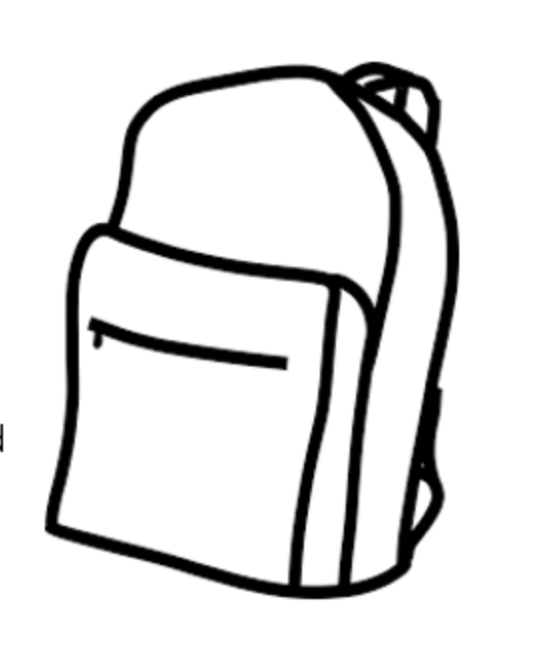 Resources: http://kids.nceas.ucsb.edu/biomes/What would you need to survive in your biome? 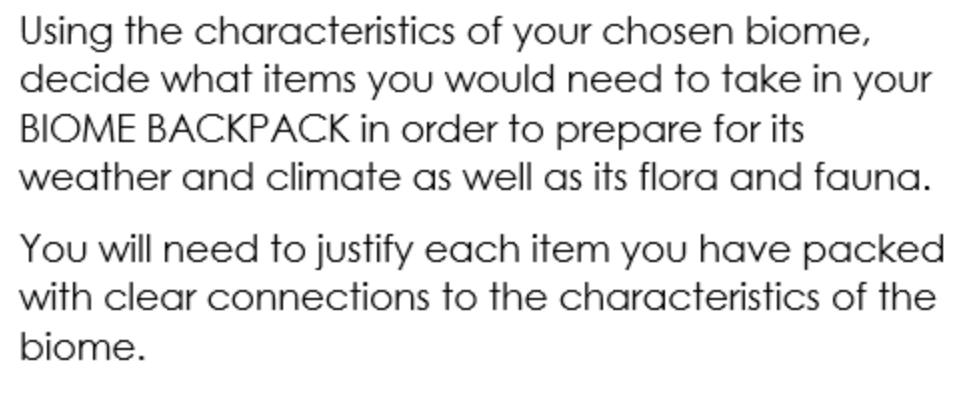 Biomes to choose fromDesertTundraSavannaBoreal Forest/Coniferous Forest/ TaigaDeciduous Forest/Temperate ForestMediterranean